Смотрите на телеканале «Индийское кино»c 25 марта по 31 мартаКонтакты:Пресс-служба ООО «ТПО Ред Медиа»Вероника СмольниковаТел.: +7 (495) 777-49-94 доб. 733Тел. моб.: +7 (988) 386-16-52E-mail: smolnikovavv@red-media.ruБольше новостей на наших страницах в ВК, ОК и Telegram.Информация о телеканале:ИНДИЙСКОЕ КИНО. Телеканал индийского кино. Классические картины из золотой коллекции Болливуда, современные блокбастеры и кассовые рекордсмены, лауреаты и обладатели престижных кинопремий и наград. Вся палитра кинематографа Индии на вашем экране! Производится компанией «Ред Медиа». www.nastroykino.ruРЕД МЕДИА. Ведущая российская телевизионная компания по производству и дистрибуции тематических телеканалов для кабельного и спутникового вещания. Входит в состав «Газпром-Медиа Холдинга». Компания представляет дистрибуцию 39 тематических телеканалов форматов SD и HD, включая 18 телеканалов собственного производства. Телеканалы «Ред Медиа» являются лауреатами международных и российских премий, вещают в 980 городах на территории 43 стран мира и обеспечивают потребности зрительской аудитории во всех основных телевизионных жанрах: кино, спорт, развлечения, познание, музыка, стиль жизни, хобби, детские. www.red-media.ru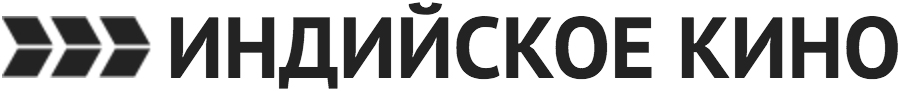 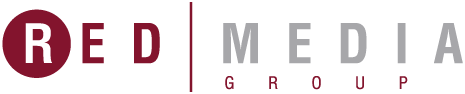 Сила любвиКрасавица капризна и избалована, влюбленный юноша настойчив и отважен, отец упрям, злодей коварен и хитер. Кроме того, героиня - наследница своего не очень мудрого, но очень богатого отца, а герой - всего лишь бедный парень, добывающий пропитание тяжкой работой на маленькой ферме. Отсюда многочисленные препятствия и трудности.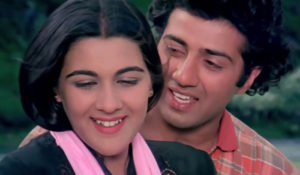 Производство: 1983 г. ИндияРежиссер: Рахул РавайлВ ролях: Санни Деол, Амрита Сингх, Шамми КапурСмотрите в эфире:25 марта в 01:50И снова АрьяАджай – успешный бизнесмен, которого настигает его прошлое в виде друга детства Арьи. Арья, полная противоположность Аджаю, заставляет принять его на работу, обещая, что при первом промахе уволится сам и уйдет из его жизни. Чтобы не расставаться с другом, которого он искренне любит, Арья превращается в идеального парня, любимца всех и лучшего сотрудника. Но однажды появляется героиня – Гита, и оба друга влюбляются в нее. Устоит ли дружба под напором любви?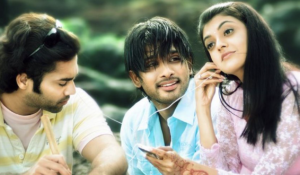 Производство: 2009 г. ИндияРежиссер: СукумарВ ролях: Аллу Арджун, Каджал Аггарвал, Навдип, Мукеш Риши, Саяджи ШиндеСмотрите в эфире:25 марта в 05:15Танцор дискоВечный сюжет о Золушке: восхождение из ничего к вершинам славы. Джимми - бедный ребенок, выступает с дядей на улицах, зарабатывая на кусок хлеба. Однако, мирное существование семьи нарушает инцидент в доме одного богача. После этого Джимми и его мать вынуждены покинуть родной город. Проходят годы. Джимми своим трудом и талантом добивается славы. Встречает он и свою любовь. И надо же случиться, чтобы его девушка оказалась дочерью богача, оскорбившего Джимми и его мать много лет назад...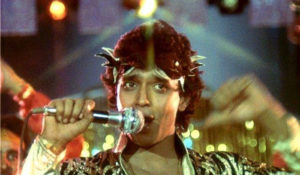 Производство: 1982 г. ИндияРежиссер: Баббар СубхашВ ролях: Митхун Чакраборти, Ким, Калпана АйерСмотрите в эфире:25 марта в 08:2027 марта в 11:0028 марта в 23:20Бесценный подарокРаджат и Мукта встретились и полюбили друг друга. Через некоторое время они решают поженится. Они счастливо живут в браке 5 лет, но Мукта начинает подозревать мужа в связи с другой женщиной Шитал. Непонимание и недоверие доводит их до развода. Но после развода Мукта понимает, что беременна. Она пытается возобновить отношения с Раджатом, но именно тогда она знакомится с Шитал, которая ясно дает ей понять, что Раджат теперь вместе с другой и возвращатся к Мукте не собирается...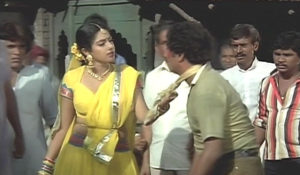 Производство: 1987 г. ИндияРежиссер: Рави ТандонВ ролях: Раджеш Кханна, Шридеви, Прити Сапру ВалияСмотрите в эфире:25 марта в 11:0527 марта в 08:0531 марта в 08:10Честь мундираПростой индийский парень, который, по воле случая, оказался в  опасной ситуации  влюбляется в молодую привлекательную девушку.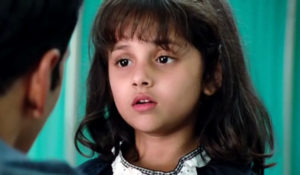 Производство: 2012 г. ИндияРежиссер: ПрабхудеваВ ролях: Сонакши Синха, Пареш Ганатра, НассерСмотрите в эфире:25 марта в 14:0528 марта в 11:25Преступные тайныБажранг, внук короля преступного мира влюблен в красавицу адвоката Бхавну, которая решительно пресекает все его попытки понравиться ей. Бхавна влюблена в инспектора полиции Рави Мальхотру, и они хотят вскоре пожениться. Но отец Рави при смерти и Рави едет к нему. Перед смертью отец умоляет сына жениться на сироте Радхе, которую он воспитывал. Рави не смог отказать умирающему отцу и женился на Радхе. А Бхавна узнает, что беременна от Рави...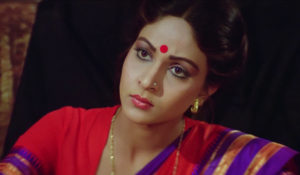 Производство: 1985 г. ИндияРежиссер: Джагдиш СиданаВ ролях: Шаши Капур, Митхун Чакраборти, Пунам Диллон, Рати Агнихотри, Дхирадж КумарСмотрите в эфире:25 марта в 16:5027 марта в 05:0029 марта в 02:0030 марта в 07:40Нас не догонятОдин из самых влиятельных бомбейских гангстеров Мунна влюбляется в прекрасную незнакомку, являющуюся к нему в сновидениях. Чтобы избавиться от наваждения, Мунна обращается к врачу Растоги, который советует разыскать девушку, иначе любовный недуг вконец источит его сердце.Объектом страсти оказывается родная сестра доктора Комал. Но есть проблема - она уже влюблена в Раджу. Доктор решает увезти сестру подальше от безудержных воздыхателей. Женихи бросаются за ними следом. Кто станет победителем в этой гонке?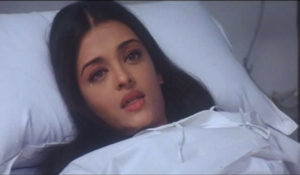 Производство: 2002 г. ИндияРежиссер: Дэвид ДхаванВ ролях: Амитабх Баччан, Санджай Датт, Асад Алим, Аджай Девган, Айшвария Рай БаччанСмотрите в эфире:25 марта в 20:0027 марта в 13:4529 марта в 08:0530 марта в 16:50Храм любвиКогда-то, много лет назад, двое счастливых людей построили дом, в котором родились их дети — три сына и дочь. После смерти отца мать и дети свято берегли свое жилище, которое они называли «Храмом любви». Мать работала учительницей, два брата учились, сестра готовилась выйти замуж, а средний брат — Виджай — зарабатывал на ученье братьев и мечтал стать знаменитым актером. Но мечтам не дано осуществиться — на семью обрушиваются беды: мать увольняют со службы, а все ее сбережения, нажитые честным и кропотливым трудом, обманным путем вымогает проходимец. Тогда Виджай, чтобы спасти семью, идет на сомнительную сделку: за большие деньги он берет на себя вину за убийство, которое совершил его богатый знакомый.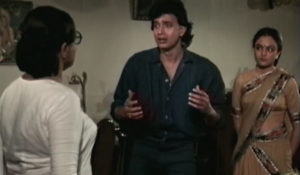 Производство: 1988 г. ИндияРежиссер: К. БапайяВ ролях: Митхун Чакраборти, Мадхави, Нирупа РойСмотрите в эфире:25 марта в 23:0529 марта в 14:10Черная шляпа, красный платокВиджай живет со своей овдовевшей матерью и младшим братом Раджей. Когда мать серьезно заболевает, Раджа решается на кражу. Узнав об этом, Виджай выгоняет брата из дома. Он пытается вернуть деньги, но узнает, что человек, у которого они были украдены, покончил с собой, оставив без средств к существованию мать и сестру.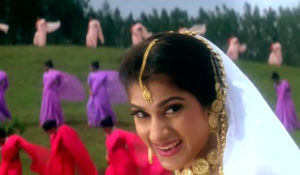 Производство: 2000 г.Режиссер: Виджай РеддиВ ролях: Бирбал, Брахмачари, Митхун ЧакрабортиСмотрите в эфире:26 марта в 01:40Долг превыше всегоЗлодей Икбал Ансари имеет связи в определенных кругах, поэтому повседневная полицейская миссия перевозки преступника терпит неудачу. Благодаря храбрости одного из офицеров преступнику не удалось бежать, и он был передан "на руки" другому эскорту.  Им предстоит научиться работать в команде, потому что пособники Икбала не дремлют и хотят во что бы то ни стало освободить его...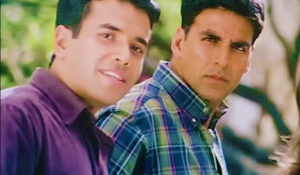 Производство: 2004 г. ИндияРежиссер: Раджкумар СантошиВ ролях: Амитабх Баччан, Акшай Кумар, Айшвария Рай, Аджай Девган, Тушар КапурСмотрите в эфире:26 марта в 04:1028 марта в 01:4530 марта в 04:10Жертва во имя любвиЛюбовь безответная, месть за бесчестье, подкупленный суд, самоубийство, похищение и счастливый конец - любовь взаимная...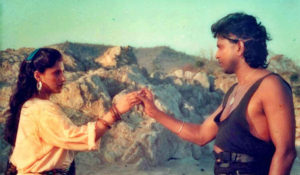 Производство: 1989 г. ИндияРежиссер: Баббар СубхашВ ролях: Митхун Чакраборти, Димпл Кападиа, МандакиниСмотрите в эфире:26 марта в 07:4027 марта в 22:5530 марта в 01:25Мятежная душаЛегкомысленный повеса Дев решил наконец остепениться и связать себя узами брака с дочерью крупного промышленника. Будущий тесть поручил ему ответственное дело - заключить важный контракт в Сингапуре. Возвращаясь в Бомбей, он знакомится с Прией, победительницей фестиваля азиатской музыки и танца.Молодые люди вскоре поняли, что не могут жить друг без друга. Но Дев помолвлен и Прия тоже не свободна. Влюбленных раздирают сомнения: или исполнить свой долг, или отдаться во власть любви...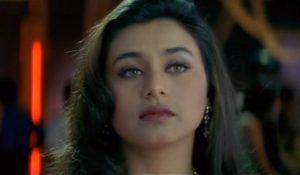 Производство: 1999 г. ИндияРежиссер: Индра КумарВ ролях: Аамир Кхан, Маниша Коирала, Шармила Тагор, Дипти Бхатнагар, Далип ТахилСмотрите в эфире:26 марта в 10:25Как три мушкетераИндийский вариант саги о трех мушкетерах. Вместо короля - великий махараджа, вместо французов - индусы. Но интрига отнюдь не уступает замыслу Александра Дюма! Правитель убит, власть и его несметные богатства стали причиной раздора. Темные силы пытаются во что бы то ни стало прибрать все это к своим рукам… Отважная троица противостоит силам зла и в неравной схватке пытается спасти страну, несметные сокровища и, естественно, свои жизни!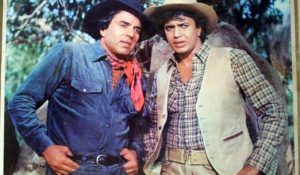 Производство: 1984 г. ИндияРежиссер: Прамод ЧакравортиВ ролях: Дхармендра, Зинат Аман, Митхун ЧакрабортиСмотрите в эфире:26 марта в 13:5528 марта в 08:5030 марта в 22:35ДевдасДевдас вырос в мире, где богатство ценилось больше человеческой жизни. Его другом детства стала красивая девочка Паро и они весело жили в живописной деревне Тадж Сонапур. Казалось, весь мир существует только для двух детей, но мечты их были разбиты, когда Девдас уехал на учебу в Лондон. И вот однажды Девдас наконец возвращается...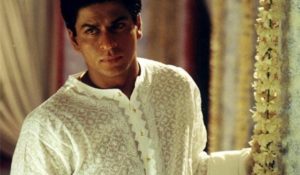 Производство: 2002 г. ИндияРежиссер: Санджай Лила БхансалиВ ролях: Шах Рукх Кхан, Айшвария Рай Баччан, Мадхури ДикситСмотрите в эфире:26 марта в 16:2528 марта в 05:2531 марта в 01:05Маленький свидетельГангстеры охотятся за единственным свидетелем убийства - глухонемым мальчиком, которого подобрал на дороге спившийся бродяга Мадху.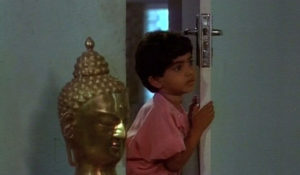 Производство: 1987 г. ИндияРежиссер: Коданда Рами Редди А.В ролях: Чирандживи, Виджайшанти, РагхуваранСмотрите в эфире:26 марта в 20:0028 марта в 14:1030 марта в 20:00Священный амулетДоктор Гаятри вместе с группой учёных из Америки занимается исследованием чёрной магии, колдовства и необъяснимых феноменов в Индии. Во время археологических раскопок учёные находят Рудракш — священный амулет Бога Шивы, обладающий разрушительной силой, которым завладел Бхурия, работник экспедиции. Он становится всемогущим демоном, сокрушающим всё на своём пути. Единственный, кто может справиться с ним, это сын священника Варун, обладающий невероятными паранормальными способностями.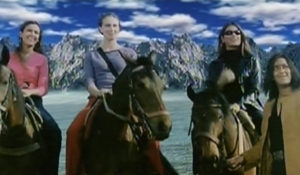 Производство: 2004 г. ИндияРежиссер: Мани ШанкарВ ролях: Санджай Датт, Бипаша Басу, Сунил Шетти, Иша Коппикар, Кабир БедиСмотрите в эфире:26 марта в 22:35Против законаМужественная и отважная девушка, и двое полицейских под прикрытием расследуют дело о группе террористов, облюбовавших местом своего обитания популярный в городе ночной клуб. Смогут ли герои раздобыть нужные доказательства и изобличить злодеев?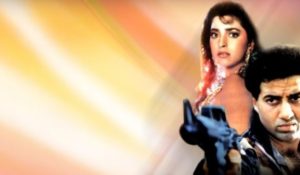 Производство: 1993 г. ИндияРежиссер: Дармеш ДаршанВ ролях: Санни Деол, Джухи Чавла, Динеш Ананд, Пуджа Беди, Ананг ДесаиСмотрите в эфире:27 марта в 01:10Древнее проклятьеКража статуэтки Деви Маа из древнего храма ставит под угрозу жизнь благородной семьи.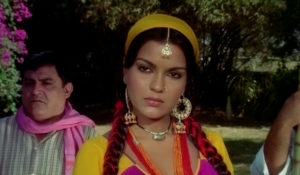 Производство: 1978 г. ИндияРежиссер: Виджай СаданаВ ролях: Рандхир Капур, Зинат Аман, Ашок Кумар, Пран, Девен ВермаСмотрите в эфире:27 марта в 16:5529 марта в 05:0030 марта в 10:5031 марта в 23:10Когда влюбляешьсяСердобольный дедушка отправляет внука Сураджа на учебу в Лондон, где молодой повеса бездумно прожигает жизнь. Вернувшись в Индию, он продолжает кутить и волочиться за красотками, пока не встречает Комал. Ее красота покорила сердце Сураджа. Дело идет к свадьбе, как вдруг объявляется Кибир - внебрачный сын Сураджа, плод его любовных лондонских похождений.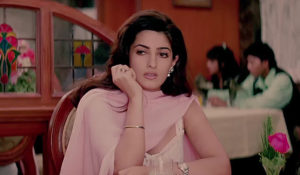 Производство: 1998 г. ИндияРежиссер: Дипак СаринВ ролях: Салман Кхан, Твинкл Кханна, Джонни ЛеверСмотрите в эфире:27 марта в 20:0029 марта в 11:1030 марта в 13:55СамратПираты захватывают судно, доверху набитое золотом и бриллиантами. Всю команду убивают, а капитана берут в плен. Но у него есть дочь - девушка готова на все, чтобы спасти своего отца...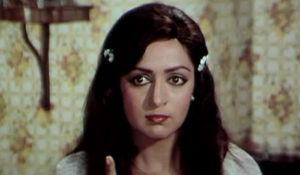 Производство: 1982  г. ИндияРежиссер: Мохан СегалВ ролях: Дхармендра, Джитендра, Хема МалиниСмотрите в эфире:28 марта в 16:4531 марта в 05:00В мире грёзПосле окончания средней школы Сурадж приезжает в Бомбей, где поступает в колледж, мечтая сделать головокружительную карьеру. Крупный промышленник Навед Али обратил внимание на честолюбивого юношу и сделал его ведущим популярного молодежного канала. Сурадж принимает заманчивое предложение, не подозревая, что бесплатный сыр бывает только в мышеловке...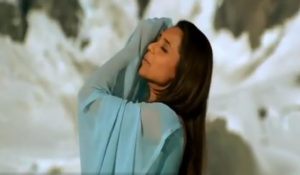 Производство: 2001 г. ИндияРежиссер: Голди БехлВ ролях: Рани Мукхерджи, Абхишек Баччан, Сушмита Сен, Джеки Шрофф, Гульшан ГроверСмотрите в эфире:28 марта в 20:0031 марта в 16:35Большая играВажные государственные военные секреты были выкрадены и Генерал-майор Сен Варма предпринимает все усилия для предотвращения катастрофы. С этой целью он направляет секретного агента Виджая авиарейсом в Рим.В это время богатый бизнесмен из Гоа Кундун Шарма, замешанный в похищении военных госсекретов, направляет с целью противодействия в Рим своих боевиков Рамеша и Шабнама.Параллельно возникает сюжет о попытке богатого индуса из семьи Ратанда подыскать жениха единственной дочери своего друга-миллионера Дипчанда в столице Португалии Лиссабоне. Он направляет с этой целью в Лиссабон профессионального игрока из своего казино Джоя.Джой должен изображать сына Ратанды и добиться руки дочери Дипчанда. За это профессиональный игрок из казино может получить 50% будущих богатств семьи Дипчанда...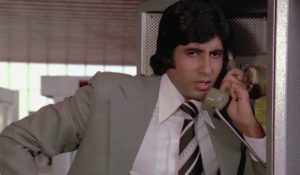 Производство: 1979 г. ИндияРежиссер: Шакти СамантаВ ролях: Амитабх Баччан, Зинат Аман, Ниту Сингх, Прем Чопра, Утпал ДаттСмотрите в эфире:29 марта в 16:4531 марта в 11:05Танцуй, танцуйГосподин Синх, наживший состояние преступным путем, ради своей прихоти убил отца Раму и Ратхи, сломал жизнь их матери. Несчастные дети, оставшиеся сиротами, благодаря трудолюбию и таланту пробились в люди, а Раму стал известным на всю Индию танцором и певцом. Но боль утраты не давала ему покоя...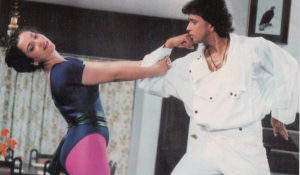 Производство: 1987 г. ИндияРежиссер: Баббар СубхашВ ролях: Митхун Чакраборти, Смита Патиль, МандакиниСмотрите в эфире:29 марта в 20:0031 марта в 20:00Голубая безднаОпытный ныряльщик Сагаар Сингх работает на человека, пытающего уговорить его пуститься на поиски давно затонувших сокровищ. В это же время младший брат Сагаара попадает в неприятности, бежит из Бангкока и возвращается к брату на Багамы в поисках убежища. Но убежать не так просто. 50 миллионов долларов или твоя жизнь. К тому же в наше время никому нельзя доверять. Ведь не все на самом деле так, как оно есть в действительности. И не все люди такие, какими они кажутся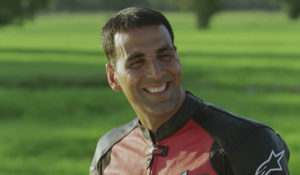 Производство: 2009 г. ИндияРежиссер: Энтони Д’СоузаВ ролях: Акшай Кумар, Санджай Датт, Лара Датта, Зайед Кхан, Рахул ДевСмотрите в эфире:29 марта в 23:1031 марта в 14:20